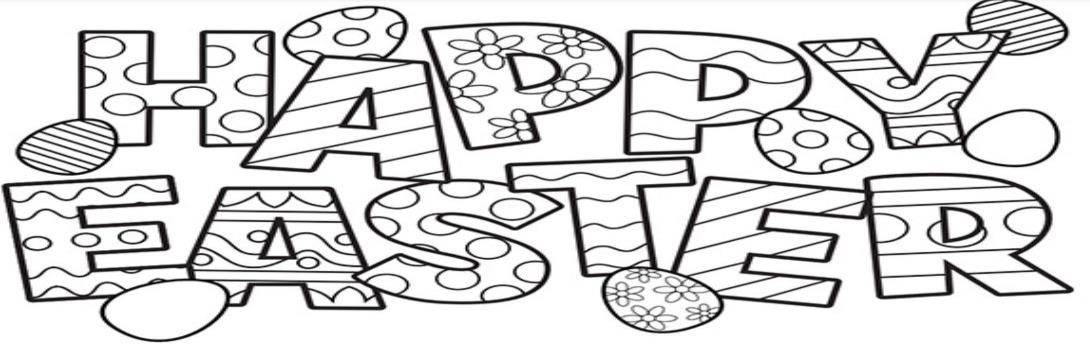 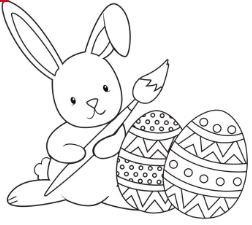 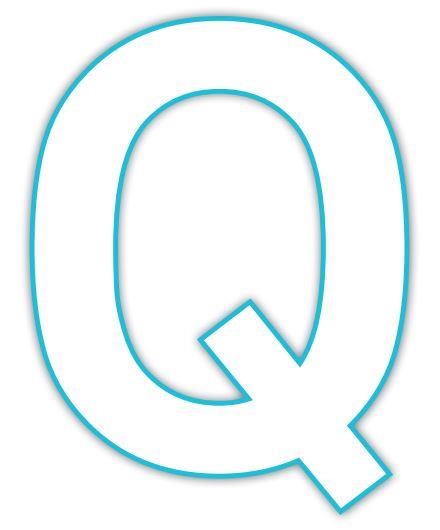 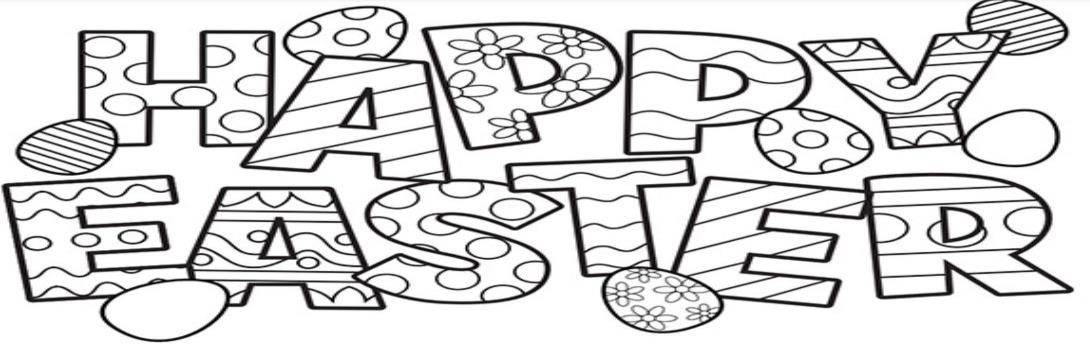 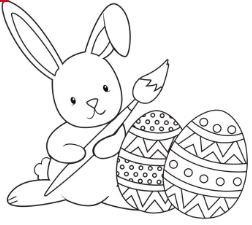 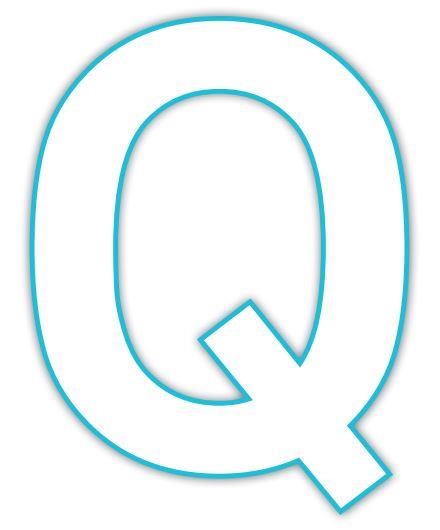  EASTER COLOURING COMPETITION 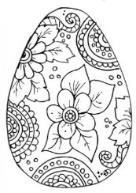 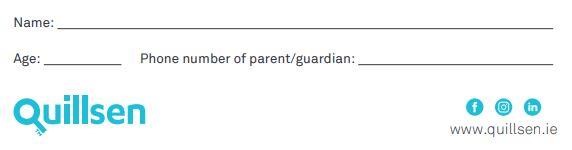 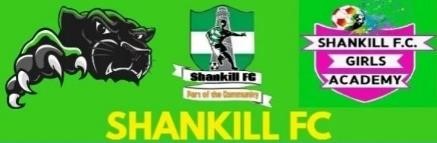 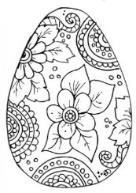 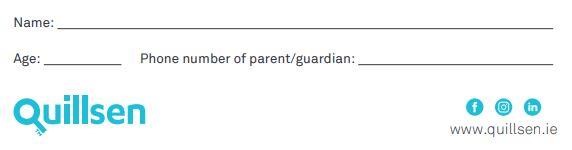 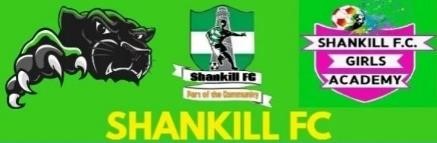 PLEASE RETURN ENTRIES TO THE BOX IN THE CLUBHOUSE BY MONDAY, 11TH APRIL  